Pielikums Nr. 2Talsu novada domes 25.07.2013. saistošajiem noteikumiem Nr. 24"Par koku ciršanu ārpus meža Talsu novada administratīvajā teritorijā"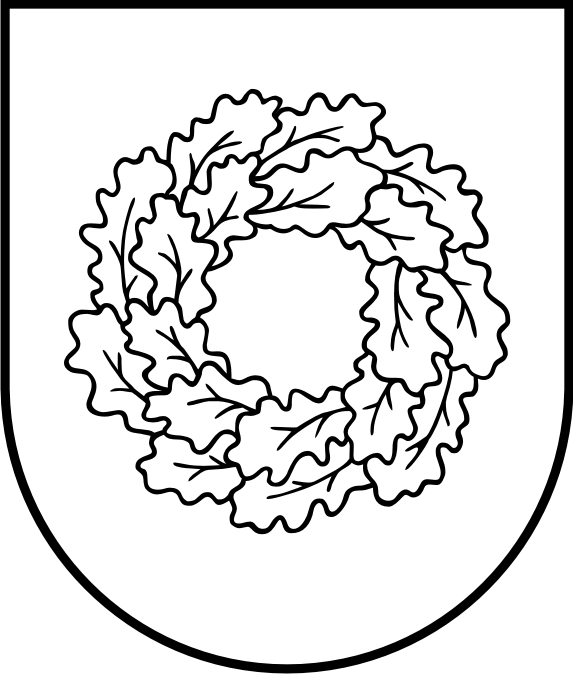 Latvijas RepublikaTALSU NOVADA PAŠVALDĪBANodokļu maksātāja reģistrācijas Nr. 90009113532Kareivju iela 7, Talsi, Talsu nov., LV-3201, tālrunis 63232110, fakss 63232130,  e-pasts  dome@talsi.lvKOKU CIRŠANAS ATĻAUJA Nr.__Atļauja izsniegta______________________________________________________(juridiskas personas nosaukums/ fiziskas personas vārds, uzvārds un personas kods/reģ.Nr.)__________________________________________________________________(adrese)Talsu novada zaļumsaimniecības komisijas ______ gada _______.__________  (sēdes protokols Nr.___)Atļauja izsniegta 20___gada ________________un ir derīga no 20__.gada_____________ Zaudējumu atlīdzība par dabas daudzveidības samazināšanu samaksāta 20__.gada__________Komisijas priekšsēdētājs/Pārvaldes vadītājs	...........................        /............................./                                                                   	    (paraksts)                  (vārds, uzvārds)Koku ciršanas ārpus meža atļaujas vienu eksemplāru saņēmu:20___.gada_____._________________   _________________(________________)                                                                                                           Zemes gabalaadrese, kadastra Nr.Koku sugasSkaitsPiezīmes